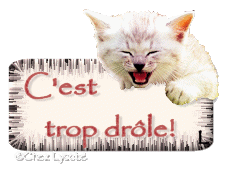 Lors d'un vol pour Montréal, Quelques minutes après le décollage, une blonde assise dans la classe économique se lève et se dirige vers la première classe et y prend place.L'agent de bord la voit faire et décide de lui demander de voir son billet.Alors il explique à la blonde qu'elle a payé pour une place en classe économique et qu'elle ne peut s'assoir en première classe, qu'elle doit donc retourner en classe économique.La blonde lui répond :
" Je suis blonde, je suis belle, je vais à Montréal et je reste assise ici ! "L'agent de bord va dans la cabine de pilotage et explique au pilote et au co-pilote qu'il y a une blonde assise dans la première classe qui a payé pour la classe économique et qui refuse de retourner dans la classe économique.Le co-pilote va voir la blonde et tente de lui expliquer que puisqu'elle a payé uniquement pour un billet en classe économique elle doit retourner en classe économique.La blonde lui répond :
" Je suis blonde, je suis belle, je vais à Montréal et je reste assise ici ! "Le co-pilote dit au pilote qu'ils doivent contacter la police pour arrêter la blonde lors de l'atterrissage car elle refuse de retourner en classe économique.Le pilote demande au co-pilote : " Vous avez bien dit qu'elle est blonde ? Je vais régler le problème, car je suis marié à une blonde, je parle le langage des blondes. "Le pilote se rend auprès de la blonde et lui parle à l'oreille.La blonde lui dit :
"Oh je suis désolée !" et elle se lève et retourne à son siège en classe économique.L'agent de bord et le co-pilote sont étonnés et demandent au pilote qu'est-ce qu'il lui a dit pour qu'elle accepte de retourner en classe économique sans faire de chichi." Je lui ai dit : La première classe ne va pas à Montréal ! "Bonne journée.